CREATIV KREIS INTERNATIONAL e. V.  Worldwide Artists Founded by – gegründet von Gertrud Rittmann-Fischer 1966 - 1979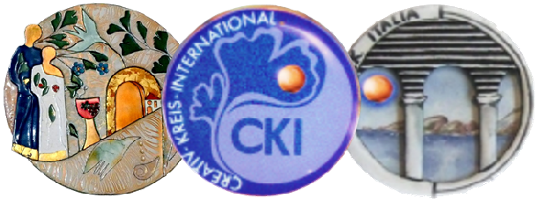 Mechtild Häusler -1st PresidentWaldstrasse 2C, 76477 Elchesheim - DeutschlandTel. +49 (0) 7245 4205 - E-Mail haeusleremail@web.de   Presidente/President/Präsident CKI Italia: Attilio M. Compagnoni Tel+39-035-493 93 37,              fax +39-035-499 77 59, e-mail: info@emaylumitalia.it _________________________________________________________________________________MODULO DI ISCRIZIONEIl/la sottoscritto/a Nome e cognome*.……….………….…………..…………………………………………………………………………Nato il* …………..…………………..…………..….… Luogo di nascita* …………………………………………………………………………………..Indirizzo di residenza………………………….………………………………………………………………......................................................CAP* .........….….…………….… Città* …………………………………………………………………............................................................Nazione* ………………………………………………………………………………………………….. Tel*………..……..…..……….........................Fax…..………………..….…………….……...…………………………….E-mail………...…………………………….........@.................................*Campo obbligatorio. Chiede di iscriversi all’associazione Creativ-Kreis-International e.V. – Worldwide ArtistsN.B. Attraverso l'iscrizione al C.K.I. si avrà accesso alle mostre italiane e internazionali e agli altri eventi organizzati dall’associazione (seminari, corsi, simposi, videoconferenze ecc.) nel corso dell’anno corrente.BREVE BIOGRAFIA 
Compilazione per la pubblicazione sul sito web e sui cataloghi delle mostre, allegare fototessera e foto di un’opera significativa.NOTE BIOGRAFICHE……………………………...…………………………………………………………………….……………………………..……………………………………………..……………………………………………………..…………………………………………………………………………………………………..……………….…………………………………………………………………………………..…………………………………………………………………………………………………...……………………………………………………………………………………………………………………………………….………...................................................STUDI EFFETTUATI.……………………………………………………………………………………………………………………..……………………………………………..……..........…………………………………………………………………………………………………………………………………………….……………………….…………....ESPOSIZIONI – CONCORSI – PREMI - RICONOSCIMENTI.……………………………………………………………………………………………………………………………………………………………………………………......………………………………………………………………………………………………...………………………………………………………………………………………………............................................................................................................................................................................Con la presente,-AUTORIZZO, a titolo gratuito e senza limiti di tempo, la trasmissione e pubblicazione e/o diffusione in qualsiasi forma di materiale audio, video o fotografico in cui il sottoscritto appaia o sia comunque riconoscibile, realizzato nel corso di tutte le attività dell’associazione, ai sensi degli articoli 10 e 320 Codice civile e 96 e 97 legge 22.4.1941 n.633 – Legge sul diritto d’autore.-ACCONSENTO ad utilizzare i miei dati sensibili ai fini dell’associazione (opzionale):	□ SI	□ NO-DICHIARO di essere conoscenza delle finalità artistico-culturali secondo lo Statuto dell’associazione, e mi impegno a perseguirne gli obiettivi secondo i principi ispirati dalla fondatrice Gertrud Rittmann-Fischer.-MI IMPEGNO a versare quanto prima la quota annuale di 60 € alle seguenti coordinate bancarie:IBAN	IT59 Q076 0111 1000 0004 2688 242; BIC BPPIITRRXXXFirma ………………………………………...............						Data ………………………...Spedire il modulo compilato ad Attilio Compagnoni, per e-mail all’indirizzo info@emaylumitalia.it o per FAX al numero +39-035-499 77 59 oppure consegnare a un membro del comitato artistico.CREATIV KREIS INTERNATIONAL e. V.  Worldwide Artists Founded by – gegründet von Gertrud Rittmann-Fischer 1966 - 1979Mechtild Häusler -1st PresidentWaldstrasse 2C, 76477 Elchesheim - DeutschlandTel. +49 (0) 7245 4205 - E-Mail haeusleremail@web.de   Presidente/President/Präsident CKI Italia: Attilio M. Compagnoni Tel+39-035-493 93 37,              fax +39-035-499 77 59, e-mail: info@emaylumitalia.it _________________________________________________________________________________REGISTRATION FORMThe undersigned Name and Surname* ……….………….…………..………………………………………………………………………….Born on* …………..…………………..…………..….… Birthplace* …………………………………………………………………………………………Address………………………….……………………………………………………………….............................................................................Postcode* .........….….…………….… Town* …………………………………………………………………..................................................Nation*………………………………………………………………………………………………….. Tel*………..……..…..……….............................Fax…..………………..….…………….……...…………………………….E-mail………...…………………………….........@.................................*Required field.ASKS to subscribe to the association Creativ-Kreis-International e.V. – Worldwide ArtistsN.B. Registration to the C.K.I. association gives access to the Italian and International exhibits and the other events of the association (masterclasses, symposiums, videoconferences, etc.) for the current year.SHORT BIOGRAPHYSection required to publish on our website and on the catalogues of the exhibit, please attach a passport photo and the picture of a meaningful work of art.BIOGRAPHICAL NOTES……………………………...…………………………………………………………………….……………………………..……………………………………………..……………………………………………………..…………………………………………………………………………………………………..……………….…………………………………………………………………………………..…………………………………………………………………………………………………...……………………………………………………………………………………………………………………………………….………...................................................STUDIES.……………………………………………………………………………………………………………………..……………………………………………..……..........…………………………………………………………………………………………………………………………………………….……………………….…………....EXHIBITS – COMPETITIONS – PRIZES - ACKNOWLEDGMENTS.……………………………………………………………………………………………………………………………………………………………………………………......………………………………………………………………………………………………...………………………………………………………………………………………………............................................................................................................................................................................Hereby,-I AUTHORIZE, free of charge and without time limits, the transmission and publication and/or dissemination in any form of audio, video, or photographic material where the undersigned appears or is in any case recognizable, created during all the activities of the association, according to the Italian legislation: articles 10 and 320 Codice civile and Copyright law 22.4.1941 n.633.-I CONSENT to the use of my personal data for the purposes of the association (optional):   □ YES □ NO-I DECLARE that I am aware of the artistic and cultural purposes of the association, in agreement with its Statutes, and I commit to pursue its goals after the principles inspired by founder Gertrud Rittmann-Fischer.-I UNDERTAKE to pay the annual fee (€ 60.00) at the following bank details:IBAN	IT59 Q076 0111 1000 0004 2688 242; BIC BPPIITRRXXXSignature……………………………………...............						Data ………………………...Please send this filled form to Attilio Compagnoni, to the e-mail address info@emaylumitalia.it or by FAX at number +39-035-499 77 59 or hand it over directly to a member of the C.K.I. Italy artistic committee. CREATIV KREIS INTERNATIONAL e. V.  Worldwide Artists Founded by – gegründet von Gertrud Rittmann-Fischer 1966 - 1979Mechtild Häusler -1st PresidentWaldstrasse 2C, 76477 Elchesheim - DeutschlandTel. +49 (0) 7245 4205 - E-Mail haeusleremail@web.de   Presidente/President/Präsident CKI Italia: Attilio M. Compagnoni Tel+39-035-493 93 37,              fax +39-035-499 77 59, e-mail: info@emaylumitalia.it _________________________________________________________________________________FORMULAIRE D’ADHÉSIONLe/la soussigné(e) Nom et nom*.……….………….…………..……………………………………………………………………………Né(e) à* …………..…………………..…………..….… Lieu de naissance* …………………………………………………………………….Adresse………………………….……………………………………………………………….................................................................Code Postal* .........….….…………….… Ville* ………………………………………………………………….....................................Nation*…………………………………………………………………..Numéro de téléphone*………..……..…..……….....................Fax…..………………..….…………….……...…………………………….E-mail………...…………………………….........@....................................*Champs requis.Demande à adhérer à l’association Creativ-Kreis-International e.V. – Worldwide ArtistsN.B. L’adhésion au C.K.I. donne accès aux expos italiennes et internationales et aux activités organisées par l’association (séminaires, courses, symposiums, vidéoconférences, etc.) dans l’année courante.COURTE BIOGRAPHIEÀ compiler pour la publication sur le site web de l’association et sur les catalogues des expos, s’il vous plaît attacher votre photo de passeport et la photo d’une œuvre significative.NOTES BIOGRAPHIQUES……………………………...…………………………………………………………………….……………………………..……………………………………………..……………………………………………………..…………………………………………………………………………………………………..……………….…………………………………………………………………………………..…………………………………………………………………………………………………...……………………………………………………………………………………………………………………………………….………...................................................ETUDES.……………………………………………………………………………………………………………………..……………………………………………..……..........…………………………………………………………………………………………………………………………………………….……………………….…………....EXPOS – COMPETITIONS – PRIX.……………………………………………………………………………………………………………………………………………………………………………………......………………………………………………………………………………………………...………………………………………………………………………………………………............................................................................................................................................................................Par la présente,-J'AUTORISE, gratuitement et sans limite de temps, la transmission et la publication et /ou la diffusion sous toute forme de matériel audio, vidéo ou photographique où le soussigné apparaît ou est en tout cas reconnaissable, créé au cours de toutes les activités de l’association, selon la législation italienne : articles 10 et 320 Codice civile et loi sur le copyright 22.4.1941 n.633.-J’ACCEPTE l’utilisation de mes données personnelles aux fins du C.K.I. (facultatif) :        □ OUI □ NON-JE DECLARE être conscient des finalités artistiques et culturelles de l’association, en accord avec ses statuts, et je m’engage à poursuivre ses objectifs selon les principes inspirés par le fondateur Gertrud Rittmann-Fischer.-JE M’ENGAGE à régler la cotisation annuelle (€ 60.00) aux coordonnées bancaires suivantes :IBAN	IT59 Q076 0111 1000 0004 2688 242; BIC BPPIITRRXXXSignature ………………………………………...............  						Date ………………………...Veuillez envoyer ce formulaire rempli à Attilio Compagnoni, à l'adresse e-mail info@emaylumitalia.it ou par FAX au numéro + 39-035-499 77 59 ou le remettre directement à un membre du Comité artistique italien.CREATIV KREIS INTERNATIONAL e. V.  Worldwide Artists Founded by – gegründet von Gertrud Rittmann-Fischer 1966 - 1979Mechtild Häusler -1st PresidentWaldstrasse 2C, 76477 Elchesheim - DeutschlandTel. +49 (0) 7245 4205 - E-Mail haeusleremail@web.de   Presidente/President/Präsident CKI Italia: Attilio M. Compagnoni Tel+39-035-493 93 37,              fax +39-035-499 77 59, e-mail: info@emaylumitalia.it _________________________________________________________________________________ANMELDUNGSFORMULARDer Unterzeichnete Vor- und Nachname*.….………….…………..………………………………………………………………………….Geboren am* …………..…………………..…………..….… Geburtsort* …………………………………………………………………………………..Adresse………………………….………………………………………………………………...............................................................................Postleitzahl* .........….….…………….… Stadt * …………………………………………………………………...............................................Nation* ……………………………………………………………………………….. Telefonnummer*………..……..…..………..........................Fax…..………………..….…………….……...……………………………. E-mail………...…………………………….........@..................................*Pflichtfeld. Bittet darum, dem Verein Creativ-Kreis-International e.V.–Worldwide Artists beizutreten.N.B. Anmeldung beim C.K.I. gewährt Zugang zu den italienischen und internationalen Ausstellungen und den anderen Veranstaltungen des Vereins (Kurse, Symposien, Videotreffen usw.) für das laufende Jahr.KURZE BIOGRAFIEFür die Veröffentlichung auf unserer Webseite und in den Katalogen der Ausstellungen zu veröffentlichen; bitte fügen Sie ein Passfoto und das Bild eines aussagekräftigen Kunstwerks bei.BIOGRAPHISCHE NOTIZEN……………………………...…………………………………………………………………….……………………………..……………………………………………..……………………………………………………..…………………………………………………………………………………………………..……………….…………………………………………………………………………………..…………………………………………………………………………………………………...……………………………………………………………………………………………………………………………………….………...................................................BILDUNG.……………………………………………………………………………………………………………………..……………………………………………..……..........…………………………………………………………………………………………………………………………………………….……………………….…………....AUSSTELLUNGEN – WETTBEWERBE – AUSZEICHNUNGEN.……………………………………………………………………………………………………………………………………………………………………………………......………………………………………………………………………………………………...………………………………………………………………………………………………............................................................................................................................................................................Hiermit,-AUTORISIERE ICH (kostenlos und ohne zeitliche Begrenzung) die Übertragung und Veröffentlichung/Verbreitung von Audio-, Video- oder Fotomaterial in jeglicher Form, wenn der Unterzeichnete erscheint oder auf jeden Fall erkennbar ist und während aller Aktivitäten des Vereins erstellt wurde (Artikel 10 und 320 Codice civile, u. Urheberrecht 22.4.1941 n.633).-ERKLÄRE ICH MICH mit der Verwendung meiner personenbezogenen Daten für die Zwecke des Vereins einverstanden:    □ YES □ NO-ERKLÄRE ICH, dass ich mir der künstlerischen und kulturellen Zwecken des Vereins bewusst bin und mich verpflichte, seine Ziele nach den vom Gründerin Gertrud Rittmann-Fischer inspirierten Grundsätzen zu verfolgen.-VERPFLICHTE ICH MICH, die Jahresgebühr (€ 60.00) an diese Bankkoordinaten zu zahlen:IBAN	IT59 Q076 0111 1000 0004 2688 242; BIC BPPIITRRXXXUnterschrift ………………………………………...............  			     Datum………………………...Bitte senden Sie dieses Formular an Attilio Compagnoni, E-Mail-Adresse info@emaylumitalia.it oder Faxnummer +39-035-499 77 59 oder übergeben Sie es an ein Mitglied des Komitees des C.K.I. in Italien.